July 2, 2014Docket No. A-2014-2424567					Utility Code: 1216599MICHAEL A GRUIN ESQSTEVENS & LEE PC FOR PARK POWER LLC17 N 2ND STREET 16TH FLHARRISBURG PA  17101Re:	Natural Gas Supplier License Application of Park Power LLC, Dear Mr. Gruin:The Commission’s Regulation at 52 Pa. Code 62.109(b) states that:Completed applications, with all supporting documentation, including any documentation or clarifying information requested by Commission staff, if unprotested, will be processed within 45 days after acceptance by the Commission.  If the application is not processed within the time period, the application will be deemed approved.  The review period may be extended for a reasonable period of time by Secretarial Letter.You are hereby notified that the Commission has extended the period for consideration of the Application for authority to market natural gas for one hundred and twenty (120) days or until further order of the Commission.If you are dissatisfied with the resolution of this matter, you may, as set forth in            52 Pa. Code §5.44, file a petition with the Commission within twenty (20) days of the date of this letter.Please direct any questions to Yasmin Snowberger, Bureau of Technical Utility Services at (717) 425-5540 or by email at ysnowberge@pa.gov.	
	Sincerely,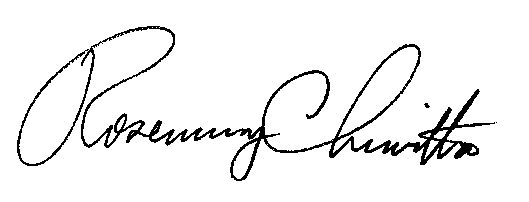 	Rosemary Chiavetta	Secretary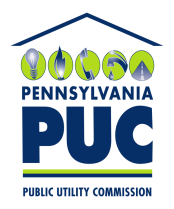 COMMONWEALTH OF PENNSYLVANIAPENNSYLVANIA PUBLIC UTILITY COMMISSIONP.O. BOX 3265, HARRISBURG, PA 17105-3265IN REPLY PLEASE REFER TO OUR FILE